BS"DDescriptive sentencesDescribe the picture. You can use the words in the box..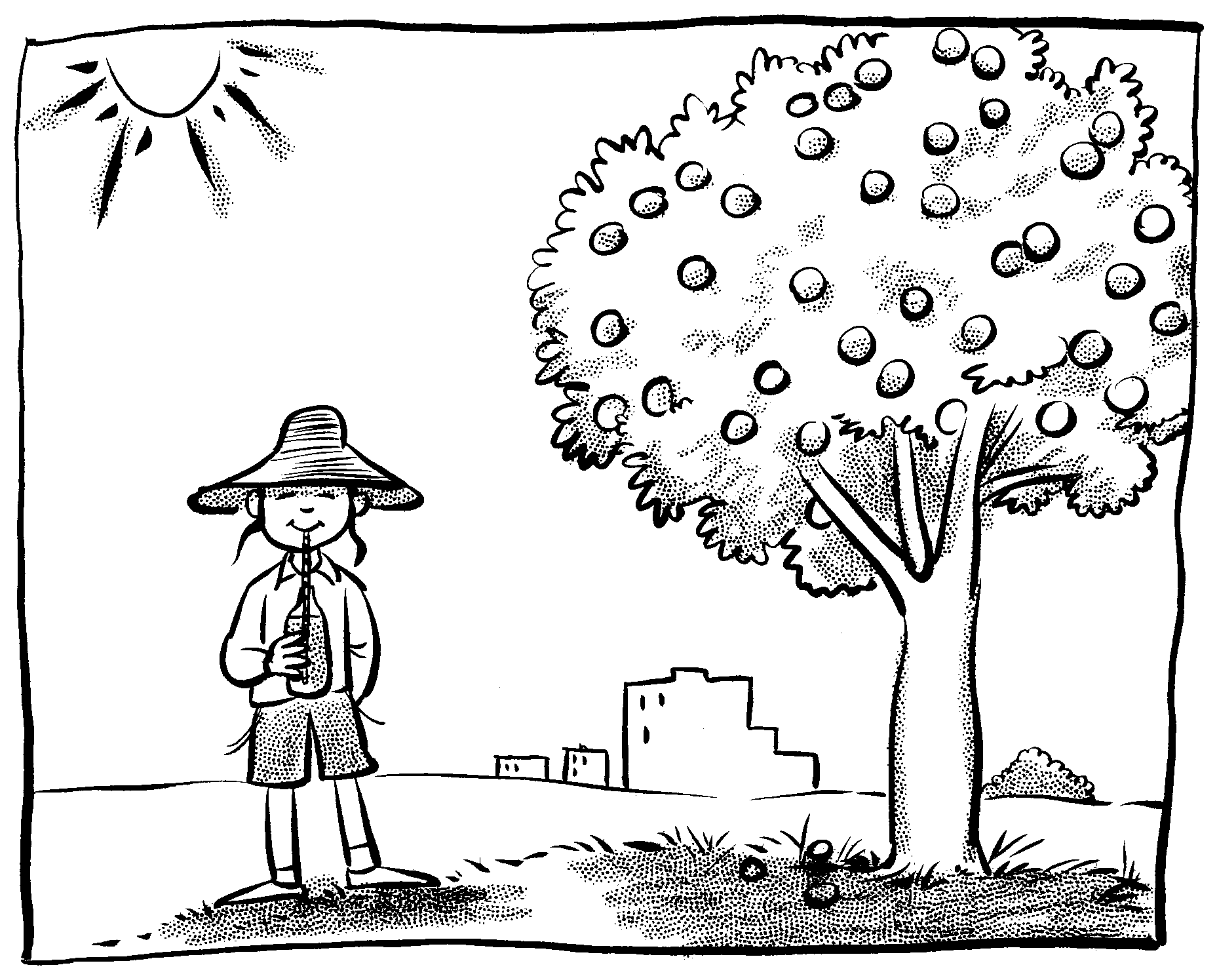 ________________________________________________________________________________________________________________________________________________________________________________________________________________________________________________________________________________________________________________________________________________________________________________________________________________________________________